План  проведения мероприятий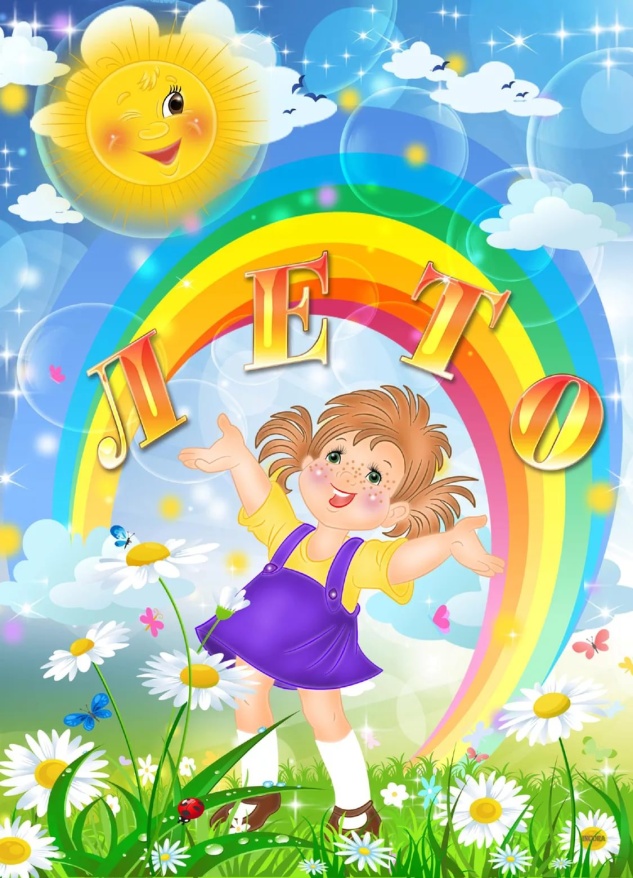 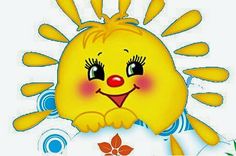 летнего онлайн лагеря «Red stars» с 01.06.2020г.  по 16.06.2020г.                                          для  обучающихся 1-8, 10 классов   Директор школы     О.Н.Косолапенкова Дата проведения Время проведенияТема занятияТип   мероприятияПедагог1 день1 день1 день1 день1 день   01.06.2020г.   10.00-10.30 «Здравствуй, лето!» Открытие  онлайн  лагеря«Red stars»Музыкальный  квест Будко О.Е., педагог дополнительного образования2 день2 день2 день2 день2 день02.06.2020г.10.00-10.30 «В поисках Дистанта»Интерактивная квест - игра Коростова В.П., учитель информатики02.06.2020г.12.00-12.30«Летнее настроение»Музыкально-игровая программаБудко О.Е., педагог дополнительного образования3 день3 день3 день3 день3 день03.06.2020г.10.00-10.30 «Сказка ложь, да в ней намек…»  Игра - путешествие Топчиёва И.В., учитель русского языка и литературы03.06.2020г.12.00-12.30«Секреты бумаги и картона. Фоторамка оригами» Творческая мастерскаяКриуля Е.И., учитель технологии4 день4 день4 день4 день4 день04.06.2020г.10.00-10.30 "Такие разные эмоции" Психологическая игра Мартыненко А.В., педагог - психолог04.06.2020г.12.00-12.30«Музыкальная карусель!»Музыкальный рингБудко О.Е., педагог дополнительного образования5 день5 день5 день5 день5 день05.06.2020г.10.00-10.30 «Учимся жить в многоликом мире» Круглый стол, с сюжетно-ролевыми задачамиТретьякова Г.В., учитель иностранного языка6 день6 день6 день6 день6 день06.06.2020г.12.00-12.30Виртуальный квест по музею-лицею А.С. ПушкинаВиртуальное путешествие-квестОсипова Н.А., учитель русского языка и литературы7 день7 день7 день7 день7 день08.06.2020г.10.00-10.30 «Оригами» Практическая работаДеревенцова С.И., учитель технологии08.06.2020г.12.00-12.30«Здоровое питание»БеседаПевченко А.А., учитель математики8 день8 день8 день8 день8 день09.06.2020г.10.00-10.30 «Лето онлайн» виртуальное  путешествие (с элементами конкурсного соревнования)Зябкина О.А., учитель химии09.06.2020г.12.00-12.30«Наши любимые песни»Музыкальный час Будко О.Е., педагог дополнительного образования9 день9 день9 день9 день9 день10.06. 2020г.10.00-10.30 «Да - здоровому образу жизни» ТренингКрухмалёва Н.А., учитель биологии10.06. 2020г.12.00-12.30«Кросс – вопрос». Интеллектуальный марафон Бабакова Т.В., учитель геграфии10 день10 день10 день10 день10 день11.06.2020г.10.00-10.30 «Путешествие по литературному календарю Воронежского края" Виртуальная экскурсия с элементами игры-викторины Скосарь О.А., учитель русского языка и литературы11.06.2020г.12.00-12.30 «Я познаю Россию»КвестШевченко О.В., учитель иностранного язык11 день11 день11 день11 день11 день12. 06.2020г.10.00-10.30 «Ты Россия моя!» Фестиваль русской песниБудко О.Е., педагог дополнительного образования 12 день 12 день 12 день 12 день 12 день13.06.2020г.10.00-10.30«Ах, лето, лето, чудесная пора!»Интеллектуальная викторинаЗорин Р.Г., учитель иностранного языка13.06.2020г.12.00-12.30"Как прекрасен этот мир!Онлайн - рисованиеВарёнова Н.Л., учитель ИЗО10.00-10.30 « Как создать обучающий комикс онлайн» Мастерская комиксов Тощенко О.Д., учитель иностранного языка13 день 13 день 13 день 13 день 13 день 15.06.2020г.10.00-10.30«Ах, эти дивные цветы!»Журнал-мастерскаяРябенко С.В., учитель истории и обществознания14  день14  день14  день14  день14  день16.06.2020г.10.00-10.30Закрытие    онлайн  лагеря   «Red stars»Фестиваль талантовБудко О.Е., педагог дополнительного образования